Activity/Event Report FormActivity/Event NameMSIE 4.0 Public SeminarMSIE 4.0 Public SeminarMSIE 4.0 Public SeminarMSIE 4.0 Public SeminarWork PackageWP5WP5Task no.5.6Date of activity/event:Mar 6, 2019Mar 6, 2019Time:9:00-12:00HostCMUCMULocation:JW Marriott Hotel Bangkok1. Attendance or Participants1. Attendance or Participants1. Attendance or Participants1. Attendance or Participants1. Attendance or ParticipantsNameNameOrganizationOrganizationOrganizationIEOM participants 20 personsIEOM participants 20 persons2.2.3.3.4.4.5.5.6.6.7.7.8.8.9.9.10.10.11.11.12.12.13.13.14.14.15.15.16.16.17.17.18.18.19.19.20.20.2. Purpose of Event/activity2. Purpose of Event/activity2. Purpose of Event/activity2. Purpose of Event/activity2. Purpose of Event/activity2.1 To introduce the MSIE 4.0 in the “Industry 4.0” track in the 9th International Conference on Industrial Engineering and Operations Management (9th IEOM) held in Bangkok, Thailand. 2.2 To share knowledge on how Industry 4.0 could impact the business and how the company and academic should prepare for it.2.1 To introduce the MSIE 4.0 in the “Industry 4.0” track in the 9th International Conference on Industrial Engineering and Operations Management (9th IEOM) held in Bangkok, Thailand. 2.2 To share knowledge on how Industry 4.0 could impact the business and how the company and academic should prepare for it.2.1 To introduce the MSIE 4.0 in the “Industry 4.0” track in the 9th International Conference on Industrial Engineering and Operations Management (9th IEOM) held in Bangkok, Thailand. 2.2 To share knowledge on how Industry 4.0 could impact the business and how the company and academic should prepare for it.2.1 To introduce the MSIE 4.0 in the “Industry 4.0” track in the 9th International Conference on Industrial Engineering and Operations Management (9th IEOM) held in Bangkok, Thailand. 2.2 To share knowledge on how Industry 4.0 could impact the business and how the company and academic should prepare for it.2.1 To introduce the MSIE 4.0 in the “Industry 4.0” track in the 9th International Conference on Industrial Engineering and Operations Management (9th IEOM) held in Bangkok, Thailand. 2.2 To share knowledge on how Industry 4.0 could impact the business and how the company and academic should prepare for it.3. Agenda3. Agenda3. Agenda3. Agenda3. AgendaDate: March 6, 2019 (16;30-18:00)
Venue: JW Marriott Hotel BangkokAgenda:How industry 4.0 impact the business and how they prepare for the future?How to enhance the students’ competency for the I4.0?Date: March 6, 2019 (16;30-18:00)
Venue: JW Marriott Hotel BangkokAgenda:How industry 4.0 impact the business and how they prepare for the future?How to enhance the students’ competency for the I4.0?Date: March 6, 2019 (16;30-18:00)
Venue: JW Marriott Hotel BangkokAgenda:How industry 4.0 impact the business and how they prepare for the future?How to enhance the students’ competency for the I4.0?Date: March 6, 2019 (16;30-18:00)
Venue: JW Marriott Hotel BangkokAgenda:How industry 4.0 impact the business and how they prepare for the future?How to enhance the students’ competency for the I4.0?Date: March 6, 2019 (16;30-18:00)
Venue: JW Marriott Hotel BangkokAgenda:How industry 4.0 impact the business and how they prepare for the future?How to enhance the students’ competency for the I4.0?4. Outcomes4. Outcomes4. Outcomes4. Outcomes4. Outcomes4.1 The audiences have realized the role of Industrial engineers on the Industry 4.0.4.2 The role of academic to prepare for the I4.0 by developing the curriculum for industrial engineering to support Thailand sustainable smart industry. 4.1 The audiences have realized the role of Industrial engineers on the Industry 4.0.4.2 The role of academic to prepare for the I4.0 by developing the curriculum for industrial engineering to support Thailand sustainable smart industry. 4.1 The audiences have realized the role of Industrial engineers on the Industry 4.0.4.2 The role of academic to prepare for the I4.0 by developing the curriculum for industrial engineering to support Thailand sustainable smart industry. 4.1 The audiences have realized the role of Industrial engineers on the Industry 4.0.4.2 The role of academic to prepare for the I4.0 by developing the curriculum for industrial engineering to support Thailand sustainable smart industry. 4.1 The audiences have realized the role of Industrial engineers on the Industry 4.0.4.2 The role of academic to prepare for the I4.0 by developing the curriculum for industrial engineering to support Thailand sustainable smart industry. 5. Attachments (documents/handouts, printed material, photos, etc.)5. Attachments (documents/handouts, printed material, photos, etc.)5. Attachments (documents/handouts, printed material, photos, etc.)5. Attachments (documents/handouts, printed material, photos, etc.)5. Attachments (documents/handouts, printed material, photos, etc.)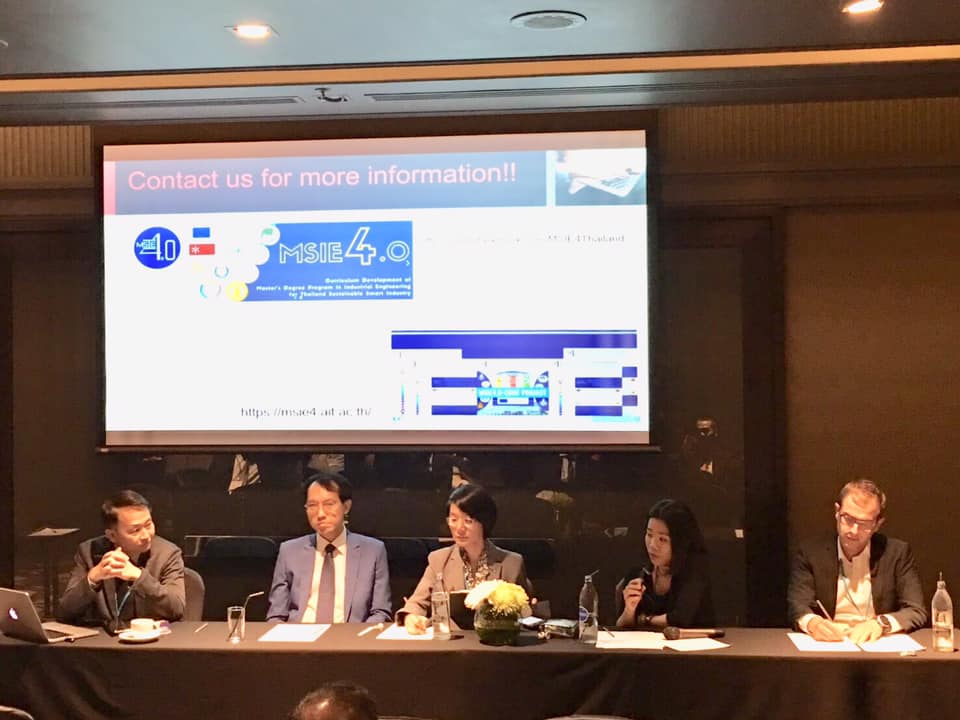 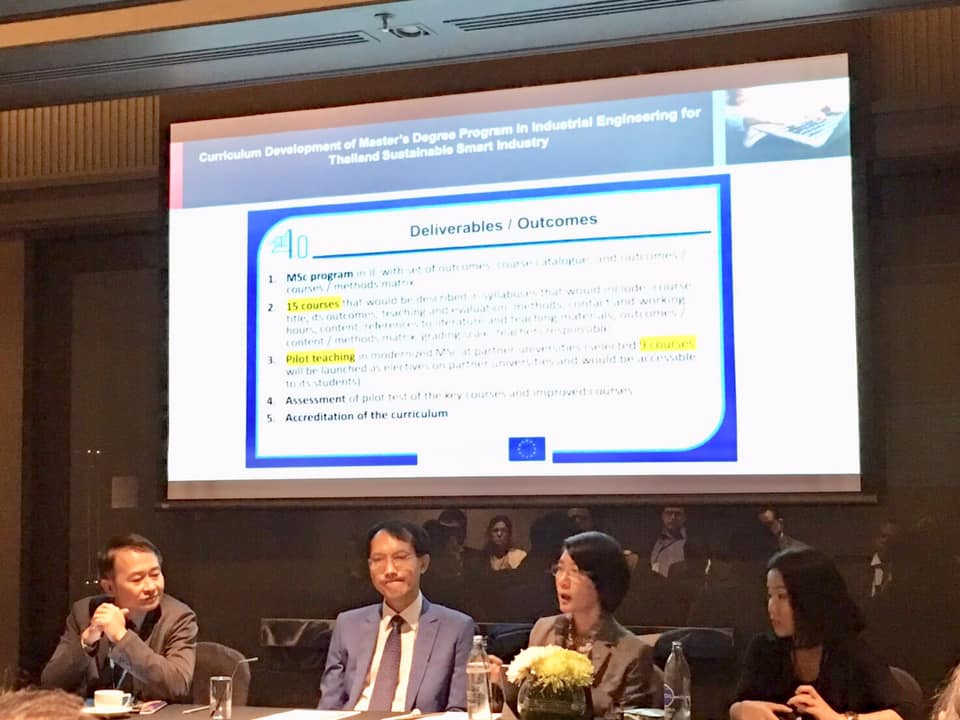 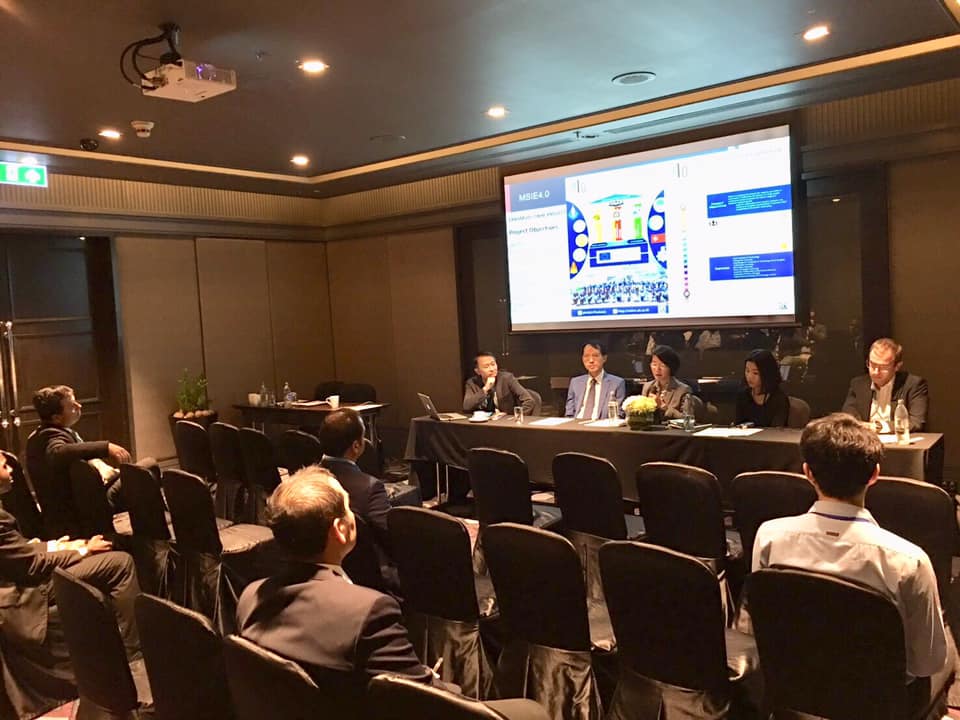 6. Others6. Others6. Others6. Others6. Others